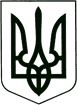 НАКАЗНАЧАЛЬНИКА ВІДДІЛУ ОСВІТИ ПЕТРІВСЬКОЇ РАЙОННОЇ ДЕРЖАВНОЇ АДМІНІСТРАЦІЇ КІРОВОГРАДСЬКОЇ ОБЛАСТІвід 21 лютого 2018 року								№ 43  смт ПетровеПро підсумки Тижня знань безпеки життєдіяльності в закладах  освіти району	На виконання спільного  наказу Петрівського РС УДС НС України в області, начальника відділу освіти районної державної адміністрації від 18.08.2017 року №207/13 «Про проведення Тижнів знань безпеки життєдіяльності в закладах освіти району у 2017/2018 навчальному році» у закладах освіти району із 12 по 16 лютого поточного року проведено Тиждень знань безпеки життєдіяльності на тему: «Найбільше багатство – здоров’я».	У ході проведення Тижня директори закладів освіти керувалися Методичними рекомендаціями щодо проведення Тижнів знань безпеки життєдіяльності у навчальних закладах області у 2017/2018 навчальному році та з відповідальністю поставилися до його проведення. Заздалегідь,  за два тижні до його  початку,  видано накази про проведення, визначено  відповідальних осіб, затверджено графіки і плани – сітки проведення. Завчасно з тематикою Тижня  ознайомлено класних керівників, класоводів, вихователів, керівників гуртків та вчителів. 	У проведенні Тижня активну участь брали  всі класи закладів загальноосвітньої середньої освіти, групи  дошкільних  закладів.	Основна увага приділялася популяризації знань правил здорового способу життя, прищеплення навичок бережливого ставлення до свого здоров’я та здоров’я оточуючих, навчанню дітей здоровим і безпечним життєвим навичкам, здатності до адаптації в оточуючому середовищі, визначенню реальної оцінки наявної ситуації, прийняття правильних рішень щодо безпечного виходу з цих ситуацій та подплання труднощів повсякденного життя.	У ході Тижня проведено загальношкільні лінійки, уроки знань, години спілкування, виховні тематичні заходи, бесіди  з дітьми відповідно до  вікових груп.	Проведено конкурси  малюнків, аплікацій, кросвордів, ребусів, плакатів, стіннівок та інше; написання творів, оповідань, диктантів.	У закладах дошкільної освіти приділялася увага валеологічному вихованню дітей, закріпленню знань правил особистої гігієни шляхом проведення бесід, дидактичних ігор, використання художнього слова, проводилися спортивні розваги, перегляд ілюстрацій, читання художньої літератури, вивчення прислів’їв та приказок.	На високому організаційному рівні пройшов Тиждень у Петрівській загальноосвітній школі І ступеня, філії КЗ «Петрівське НВО «загальноосвітня школа І-ІІІ ступенів – гімназія».	Заслуговує на увагу проведення Тижня у Володимирівській загальноосвітній школі І-ІІ ступенів, філії Ганнівської загальноосвітньої школи І-ІІІ ступенів, Чечеліївській загальноосвітній школі І-ІІІ ступенів, філії Новостародубської загальноосвітньої школи              І-ІІІ ступенів, Балахівській загальноосвітній школі І-ІІ ступенів, філії Новостародубської загальноосвітньої школи І-ІІІ ступенів, комунальному закладі «Петрівське навчально-виховне об’єднання «загальноосвітня школа І-ІІІ ступенів-гімназія», Червонокостянтинівській загальноосвітній школі І-ІІІ ступенів; Балахівському, Володимирівському, Ганнівському, Петрівському №1, Петрівському №2,  Іскрівському, Луганському  та Водянському дошкільних закладах.  	Виходячи з вищезазначеного, та на підставі висновків районної робочої комісії з організації проведення та підведення підсумків Тижня знань безпеки життєдіяльності в закладах освіти районуНАКАЗУЮ:	1. Визнати переможцем у проведенні Тижня знань безпеки життєдіяльності серед закладів освіти району педагогічний та учнівський колективи Петрівської загальноосвітньої школи І ступеня, філії комунального закладу «Петрівське навчально-виховне об’єднання «загальноосвітня школа І-ІІІ ступенів – гімназія», (завідувач                        Лівак О.Л.) та нагородити грамотою відділу освіти райдержадміністрації.	2. Відзначити належне проведення Тижня педагогічними та учнівськими колективами Володимирівської загальноосвітньої школи І-ІІ ступенів, філії Ганнівської загальноосвітньої школи І-ІІІ ступенів, Чечеліївської загальноосвітньої школи                                    І-ІІІ ступенів, філії Новостародубської загальноосвітньої школи І-ІІІ ступенів, Балахівської загальноосвітньої школи І-ІІ ступенів, філії Новостародубської загальноосвітньої школи І-ІІІ ступенів, комунального закладу «Петрівське навчально-виховне об’єднання «загальноосвітня школа І-ІІІ ступенів-гімназія», Червонокостянтинівської   загальноосвітньої  школи І-ІІІ ступенів (завідувачі філій МІЩЕНКО М.І., ПОЗИВАЙ О.А., КУДРИК Л.Б., директори ВЄТРОВА А.С.,                          САЙКО С.В.) та вихователями і вихованцями Балахівського, Володимирівського, Ганнівського, Петрівського №1, Петрівського №2,  Іскрівського, Луганського та Водянського дошкільних закладів (завідувачі САМОХВАЛ Т.М., ШРАМ Р.В.,                   ДУДЕНКО І.В., ОЛІЙНИК Т.М., ЛЕПСЬКА Л.П., ОВДІЙ Т.Д., КОРОБЧУК О.К.,                   БУБЛИК І.С.) .  	3. Контроль за виконанням даного наказу покласти на директора комунальної установи «Петрівський районний центр із обслуговування закладів освіти»      МОСКАЛЬЦЯ Г.Л.Начальник відділу освіти                                                                                       Н. Гавриленко